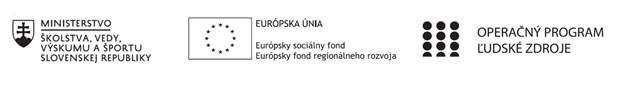 Správa o činnosti pedagogického klubu Príloha:Prezenčná listina zo stretnutia pedagogického klubuPríloha správy o činnosti pedagogického klubu                                                                                             PREZENČNÁ LISTINAMiesto konania stretnutia: ZŠ Sama CambelaDátum konania stretnutia: 20.5.2021Trvanie stretnutia: 3 hodinyZoznam účastníkov/členov pedagogického klubu:Prioritná osVzdelávanieŠpecifický cieľ1.1.1 Zvýšiť inkluzívnosť a rovnaký prístup ku kvalitnému vzdelávaniu a zlepšiť výsledky a kompetencie detí a žiakovPrijímateľZákladná škola Sama Cambela, Školská 14, 976 13 Slovenská ĽupčaNázov projektuZvýšenie kvality vzdelávania na ZŠ Sama Cambela v Slovenskej ĽupčiKód projektu  ITMS2014+312011R070Názov pedagogického klubu 5.6.1. Pedagogický klub - prírodných vied na primárnom stupni s písomným výstupomDátum stretnutia  pedagogického klubu20.05.2021Miesto stretnutia  pedagogického klubuZŠ Sama CambelaMeno koordinátora pedagogického klubuJana KrížováOdkaz na webové sídlo zverejnenej správywww.zsslovlupca.edu.skManažérske zhrnutie:Anotácia: Stretnutie pedagogického klubu prírodovedných vied s cieľom zadefinovať a vybrať najvhodnejšie experimenty pre tému: „sacharidy“ z pohľadu ich realizácie na primárnom stupni ZŠ.Kľúčové slová: sacharidy, kvasenie.Hlavné body, témy stretnutia, zhrnutie priebehu stretnutia: Otvorenie, prezenčná listina,Vysvetlenie základných pojmov,Charakteristika sacharidov, výber vhodných experimentov a skúsenosti s nimi, Diskusia, Záver.Zhrnutie: Stretnutie sa konalo v priestoroch budovy 1. stupňa ZŠ v 3.B o 13.45 – 16.45. Prítomných privítala koordinátorka klubu a oboznámila s programom. V diskusii sa vyjadrili dvaja členovia klubu s návrhmi najvhodnejších experimentov a ich návrhy boli zapracované. V závere poďakovala prítomným za podnetné pripomienky a stručne zhrnula priebeh stretnutia.Tematika: V súčasnosti sa stále častejšie stretávame s využitím biotechnológie. Biotechnologické postupy sa používajú na spracovanie a recykláciu surovín, produkciu liečiv, ale aj na výrobu a úpravu potravín. Napriek tomu, že priemyselné biotechnologické postupy používajú zložité zariadenia, s niektorými jednoduchými sa môžeme stretnúť aj v domácnostiach. Najbežnejším biotechnologickým postupom je príprava kysnutého cesta. Bez neho by mamy nevedeli pripraviť také dobroty, ako sú napr. parené buchty alebo slivkový koláč. Tajomstvo prípravy kysnutého cesta spočíva v použití kvasníc. A práve s týmto procesom považujeme za zaujímavé oboznámiť žiakov.Závery a odporúčania:Členovia pedagogického klubu sa zhodli, že uvedenú tému je vhodné prepojiť s bežnými skúsenosťami zo života. Považujú za vhodné vysvetliť žiakom, že kvasnice sa do cesta pridávajú preto, lebo pri svojom metabolizme produkujú oxid uhličitý. Bublinky tohto plynu robia cesto ľahším a mäkším. Kysnutie cesta trvá nejaký čas. V dnešnej uponáhľanej dobe sa preto často používa náhrada – prášok do pečiva. V práškoch do pečiva sa najčastejšie používa hydrogén uhličitan sodný NaHCO3 (pre deti - sóda bikarbóna). Pri reakcii sa uvoľňuje oxid uhličitý, ktorý tvorí v ceste bublinky. Na trhu sú aj iné druhy práškov do pečiva, ktoré obsahujú iné chemikálie. Všetky však fungujú na podobnom princípe. Na ozrejmenie javu je vhodný pokus s nafúknutím vrecka.Vypracoval (meno, priezvisko)Jana KrížováDátum20.5.2021PodpisSchválil (meno, priezvisko)Eva ŽaloudkováDátum20.5.2021PodpisPrioritná os:VzdelávanieŠpecifický cieľ:1.1.1 Zvýšiť inkluzívnosť a rovnaký prístup ku kvalitnému vzdelávaniu a zlepšiť výsledky a kompetencie detí a žiakovPrijímateľ:Základná škola Sama Cambela, Školská 14, 976 13 Slovenská ĽupčaNázov projektu:Zvýšenie kvality vzdelávania na ZŠ Sama Cambela v Slovenskej ĽupčiKód ITMS projektu:312011R070Názov pedagogického klubu:5.6.1. Pedagogický klub - prírodných vied na primárnom stupni s písomným výstupomč.Meno a priezviskoPodpisInštitúcia1.René KováčikZŠ Sama Cambela2.Jana KrížováZŠ Sama Cambela3.Eva ŽaloudkováZŠ Sama Cambela